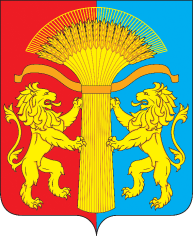 КРАСНОЯРСКИЙ  КРАЙАДМИНИСТРАЦИЯ  КАНСКОГО РАЙОНАПОСТАНОВЛЕНИЕ10.08.2012                                   г. Канск                                              №632-пг             Об утверждении порядка разработки и утверждения административных регламентов исполнения муниципальных функций структурными подразделениями администрации Канского районаВ соответствии с Постановлением Правительства Российской Федерации от 16.05.2011 N 373 "О разработке и утверждении административных регламентов исполнения государственных функций и административных регламентов предоставления государственных услуг", руководствуясь статьями 8, 38 Устава Канского района постановляю:1. Утвердить Порядок разработки и утверждения административных регламентов исполнения муниципальных функций структурными подразделениями администрации Канского района согласно приложению.2.  Ответственным за координацию деятельности структурных подразделений  администрации района по выполнению п.6 Постановления Правительства РФ от 16.05.2011 N 373 "О разработке и утверждении административных регламентов исполнения государственных функций и административных регламентов предоставления государственных услуг", назначить начальника отдела организационно-правового, кадрового и информационного обеспечения администрации Канского района  Чувахова В.И.3. Ответственным  за выполнение структурными  подразделениями администрации района по выполнению п.6 Постановления Правительства  РФ от 16.05.2011 N 373 "О разработке и утверждении административных регламентов исполнения государственных функций и административных регламентов предоставления государственных услуг", назначить заместителя главы администрации района по земельно-имущественным отношениям и архитектурной деятельности Бородину Т.Ю.4. Контроль выполнения настоящего постановления оставляю за собой.5. Постановление вступает в силу с момента опубликования в официальном печатном издании «Вести Канского района».     Глава администрации Канского района                                               О.В.Куприянов2Приложениек ПостановлениюАдминистрации Канского районаот 10.08.2012 г. N 632-пгПОРЯДОКРАЗРАБОТКИ И УТВЕРЖДЕНИЯ АДМИНИСТРАТИВНЫХ РЕГЛАМЕНТОВИСПОЛНЕНИЯ МУНИЦИПАЛЬНЫХ ФУНКЦИЙ СТРУКТУРНЫМИ ПОДРАЗДЕЛЕНИЯМИ АДМИНИСТРАЦИИ КАНСКОГО РАЙОНА1. ОБЩИЕ ПОЛОЖЕНИЯ1. Настоящий Порядок определяет порядок разработки и утверждения структурными подразделениями администрации района регламентов исполнения муниципальных  функций (далее - регламент).Регламентом является нормативный правовой акт изданный администрацией Канского района, устанавливающий сроки и последовательность административных процедур (действий) структурных подразделений администрации района (далее - Орган) при осуществлении муниципального контроля и (или) надзора.Регламент также устанавливает порядок взаимодействия между структурными подразделениями администрации района, их должностными лицами, взаимодействия с физическими и юридическими лицами, иными органами государственной власти и органами местного самоуправления, учреждениями и организациями при исполнении  муниципальной функции.2. Регламенты разрабатываются Органами, к сфере деятельности которых относится исполнение муниципальной функции, в соответствии с правовыми актами Российской Федерации, Красноярского края и Канского района3. При разработке регламентов Орган предусматривает оптимизацию (повышение качества) исполнения муниципальных функций, в том числе:1) упорядочение административных процедур (действий);2) устранение избыточных административных процедур (действий);3) сокращение срока предоставления муниципальной услуги, а также срока выполнения отдельных административных процедур (действий) в рамках исполнения муниципальной функции. Орган, осуществляющий подготовку регламента, может установить в регламенте сокращенные сроки исполнения муниципальной функции, а также сроки выполнения административных процедур (действий) в рамках исполнения муниципальной функции по отношению к соответствующим срокам, установленным правовыми актами:4) ответственность должностных лиц Органов, исполняющих муниципальные функции, за несоблюдение ими требований регламентов при выполнении административных процедур (действий);5) осуществление отдельных административных процедур (действий) в электронной форме.4. Регламенты утверждаются нормативными правовыми актами Главы администрации Канского района в соответствии с установленными требованиями о порядке внесения проектов правовых актов администрации Канского района и порядка их рассмотрения.5. Исполнение структурными подразделениями администрации района отдельных муниципальных полномочий Красноярского края, переданных им на основании законов Красноярского края с предоставлением субвенций из краевого бюджета, осуществляется в порядке, установленном регламентами, утвержденными министерствами или Правительством Красноярского края в соответствующих областях (сферах).6. Проекты регламентов подлежат согласованию с финансовым управлением администрации района, если внедрение административного регламента потребует дополнительных расходов сверх предусмотренных в районном бюджете  средств на обеспечение деятельности соответствующего Органа.Орган, осуществляющий разработку регламента, готовит и представляет на согласование в финансовое управление вместе с проектом регламента пояснительную записку, в которой приводятся информация об основных предполагаемых улучшениях исполнения муниципальной функции в случае принятия регламента, сведения об учете рекомендаций независимой экспертизы и предложений заинтересованных организаций и граждан.Финансовое управление администрации района согласовывает проекты регламентов в течение 5 рабочих дней со дня получения проекта регламента.При наличии замечаний финансовое управление администрации района готовят заключение на проект регламента и направляют его на доработку в Орган.Проект регламента представляется повторно в финансовое управление администрации района с учетом устранения замечаний или с листом разногласий к замечаниям в срок до 5 рабочих дней со дня подписания замечаний.7. Проекты регламентов и пояснительные записки к ним размещаются Органом на срок не менее одного месяца со дня размещения в информационно-телекоммуникационной сети Интернет (далее - сеть Интернет) либо на официальном сайте Органа в установленном порядке.2. ТРЕБОВАНИЯ К РЕГЛАМЕНТАМ8. Наименование регламента определяется Органом, ответственным за его утверждение, с учетом формулировки, соответствующей редакции положения нормативного правового акта, которым предусмотрена муниципальная  функция.9. В регламент включаются следующие разделы:1) общие положения;2) требования к порядку исполнения  муниципальной функции;3) состав, последовательность и сроки выполнения административных процедур (действий), требования к порядку их выполнения, в том числе особенности выполнения административных процедур (действий) в электронной форме;4) порядок и формы контроля за исполнением  муниципальной функции;5) досудебный (внесудебный) порядок обжалования решений и действий (бездействия) органа, исполняющего муниципальную функцию, а также их должностных лиц.210. Раздел, касающийся общих положений, состоит из следующих подразделов:1) наименование муниципальной функции;2) наименование Органа, исполняющего муниципальную функцию. Если в исполнении муниципальной функции участвуют также иные Органы а также организации, то указываются все органы и организации, участие которых необходимо при исполнении  муниципальной функции;3) перечень нормативных правовых актов, регулирующих исполнение муниципальной функции, с указанием их реквизитов и источников официального опубликования;4) предмет муниципального контроля (надзора);5) права и обязанности должностных лиц при осуществлении муниципального контроля (надзора);6) права и обязанности лиц, в отношении которых осуществляются мероприятия по контролю (надзору);7) описание результата исполнения муниципальной функции.11. Раздел, касающийся требований к порядку исполнения муниципальной функции, состоит из следующих подразделов:1) порядок информирования об исполнении муниципальной функции;2) сведения о размере платы за услуги организации (организаций), участвующей (участвующих) в исполнении муниципальной функции, взимаемой с лица, в отношении которого проводятся мероприятия по контролю (надзору) (подраздел включается в случае, если в исполнении муниципальной функции участвуют иные организации);3) срок исполнения муниципальной функции.12. В подразделе, касающемся порядка информирования об исполнении муниципальной функции, указываются следующие сведения:1) информация о месте нахождения и графике работы Органов, исполняющих муниципальную функцию, их структурных подразделений, и организаций, участвующих в исполнении муниципальной  функции, способы получения информации о месте нахождения и графиках работы государственных и муниципальных органов и организаций, участвующих в исполнении муниципальной функции;2) справочные телефоны структурных подразделений Органов, исполняющих муниципальную функцию, и организаций, участвующих в исполнении муниципальной функции, в том числе номер телефона-автоинформатора;3) адреса официальных сайтов Органов, организаций, участвующих в исполнении муниципальной функции, в сети Интернет, содержащих информацию о порядке исполнения муниципальной функции, адреса их электронной почты;4) порядок получения информации заинтересованными лицами по вопросам исполнения муниципальной функции, сведений о ходе исполнения муниципальной функции, в том числе с использованием в сети Интернет и в федеральной государственной информационной системе "Единый портал государственных и муниципальных услуг".5) порядок, форма и место размещения указанной в подпунктах 1-4 настоящего пункта информации, в том числе на стендах в местах исполнения муниципальной функции, на официальных сайтах Органов, исполняющих муниципальную 3функцию, организаций, участвующих в исполнении муниципальной функции, в сети Интернет и в федеральной государственной информационной системе "Единый портал государственных и муниципальных услуг".13. В подразделе, касающемся сведений о размере платы за услуги организации (организаций), участвующей (участвующих) в исполнении муниципальной функции,   взимаемой  с   лица, в отношении которого проводятся мероприятия по контролю (надзору), указывается информация об основаниях и порядке взимания платы либо об отсутствии такой платы.14. В подразделе, касающемся срока исполнения муниципальной функции, указывается общий срок исполнения муниципальной функции.15. Раздел, касающийся состава, последовательности и сроков выполнения административных процедур, требований к порядку их выполнения, в том числе особенностей выполнения административных процедур в электронной форме, состоит из подразделов, соответствующих количеству административных процедур - логически обособленных последовательностей административных действий при исполнении муниципальной функции, имеющих конечный результат и выделяемых в рамках исполнения муниципальной функции.В начале указанного раздела указывается исчерпывающий перечень административных процедур, содержащихся в этом разделе.16. Блок-схема исполнения муниципальной функции приводится в приложении к регламенту.17. Описание каждой административной процедуры - логически обособленных последовательностей административных действий при исполнении муниципальной функции, имеющих конечный результат и выделяемых в рамках исполнения муниципальной функции, содержит следующие обязательные элементы:1) основания для начала административной процедуры;2) содержание каждого административного действия, входящего в состав административной процедуры, продолжительность и (или) максимальный срок его выполнения;3) сведения о должностном лице, ответственном за выполнение каждого административного действия, входящего в состав административной процедуры. Если нормативные правовые акты, непосредственно регулирующие исполнение муниципальной функции, содержат указание на конкретную должность, она указывается в тексте регламента;4) условия, порядок и срок приостановления исполнения муниципальной функции в случае, если возможность приостановления предусмотрена законодательством Российской Федерации, Красноярского края, правовыми актами органа местного самоуправления.       5) критерии принятия решений;6) результат административной процедуры и порядок передачи результата, который может совпадать с основанием для начала выполнения следующей административной процедуры;7) способ фиксации результата выполнения административной процедуры, в том числе в электронной форме, содержащий указание на формат обязательного отображения административной процедуры (запись в журнале регистрации, 4внесение сведений в автоматизированную систему делопроизводства и иное).18. Раздел, касающийся форм контроля за исполнением муниципальной функции (порядок и периодичность осуществления плановых и внеплановых проверок полноты и качества исполнения государственной функции), состоит из следующих подразделов:1) порядок осуществления текущего контроля за соблюдением и исполнением должностными лицами Органа положений регламента и иных нормативных правовых актов, устанавливающих требования к исполнению муниципальной  функции, а также за принятием ими решений;2) порядок и периодичность осуществления плановых и внеплановых проверок полноты и качества исполнения муниципальной функции, в том числе порядок и формы контроля за полнотой и качеством исполнения муниципальной функции;3) ответственность должностных лиц за решения и действия (бездействие), принимаемые (осуществляемые) ими в ходе исполнения  муниципальной функции;4) положения, характеризующие требования к порядку и формам контроля за исполнением муниципальной функции, в том числе со стороны граждан, их объединений и организаций (требования в отношении контроля со стороны граждан, их объединений и организаций указываются в случае, если такой контроль предусмотрен законодательством Российской Федерации).19. В разделе, касающемся досудебного (внесудебного) порядка обжалования решений и действий (бездействия) исполнительного органа администрации района исполняющего муниципальную функцию, а также их должностных лиц, указываются:1) информация для заинтересованных лиц об их праве на досудебное (внесудебное) обжалование действий (бездействия) и решений, принятых (осуществляемых) в ходе исполнения муниципальной функции;2) предмет досудебного (внесудебного) обжалования;3) исчерпывающий перечень оснований для приостановления рассмотрения жалобы и случаев, в которых ответ на жалобу не дается;4) основания для начала процедуры досудебного (внесудебного) обжалования;5) права заинтересованных лиц на получение информации и документов, необходимых для обоснования и рассмотрения жалобы;6) органы государственной власти и должностные лица, которым может быть направлена жалоба заявителя в досудебном (внесудебном) порядке;7) сроки рассмотрения жалобы;8) результат досудебного (внесудебного) обжалования применительно к каждой процедуре либо инстанции обжалования.